 al. Powstańców Wielkopolskich 72 70-111 SzczecinSzczecin, dnia 11.07.2024 r. 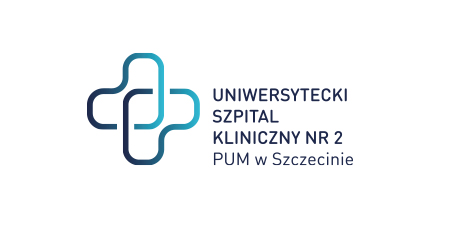 znak sprawy: ZP/220/54/24Dotyczy: postępowania o udzielenie zamówienia publicznego na „Dostawa czujników do pomiaru ciśnienia metoda krwawą, wyrobów do zabiegów naczyniowych  i ginekologicznych.” MODYFIKACJA SWZ NR 1 Na podstawie art. 137 ustawy z dnia 11 września 2021 r. Prawo zamówień publicznych (Dz.U.2019.2019 t.j. z dnia 2019.10.24), zamawiający dokonuje poniższej modyfikacji SWZ:I. Wykreśla z SWZ załącznik nr 2 FCJ - ZADANIE NR 1 i w to miejsce wprowadza załącznik nr 2 FCJ - ZADANIE NR 1 w nowym brzmieniu.Ww. dokument stanowi załącznik do niniejszej modyfikacji.Wykonawcy są zobowiązani uwzględnić powyższe wyjaśnienia podczas sporządzania i składania ofert.Z poważaniem   Dyrektor USK-2 w SzczecinieSprawę prowadzi: Eliza Koladyńska - Nowacka Tel. 91 466-10-86